О результатах  месячника безопасности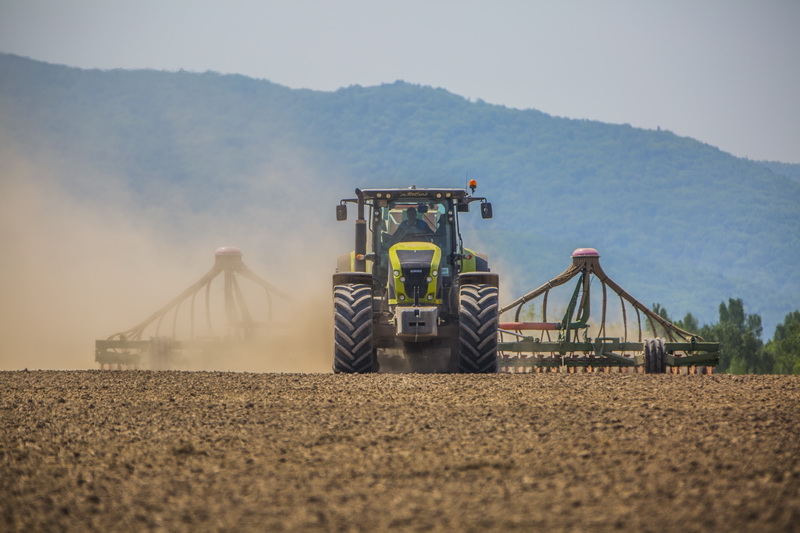 Во исполнение письма Гродненского областного ЦГЭОЗ от 19.03.2018 №03-03-08-20/1402 «О проведении месячника безопасности», специалистами Зельвенского районного ЦГЭ в период с 02 по 28 апреля проведен мониторинг  состояния условий труда работников сельскохозяйственных организаций  во время проведения весенних полевых работ.  	Всего на государственном санитарном надзоре находятся 10 сельскохозяйственных организаций, из них 7 непосредственно заняты весенне-полевыми работами.	В период месячника безопасности обследовано 47 объектов из 55 находящихся на надзоре в 7 сельскохозяйственных организациях (12 РММ, из 19, 7 складов для хранения пестицидов из 7, 14 складов для хранения минеральных удобрений из 15 (1 не функционирует), 14 пунктов протравливания семян из 14). 	Нарушения санитарно-эпидемиологического законодательства выявлены во всех сельскохозяйственных организациях  на  19 объектах, что составляет 40,4% от обследованных (8 РММ, 6 складов для хранения пестицидов, 4 пункта протравливания семян, пилорама). 	Основными выявленными нарушениями явились:-несвоевременная комплектация аптечек первой помощи необходимыми медикаментами либо отсутствие контроля за сроками годности лекарственных средств в аптечках – 12 объектов/25,5%; -ненадлежащее содержание производственной и прилегающей территории объектов надзора – 10 объектов/21,3%; -неудовлетворительное содержание и несвоевременное проведение ремонта производственных и санитарно-бытовых помещений – 9 объектов/19,1%; -недостаточное обеспечение и оснащение  санитарно-бытовыми помещениями – 5 объектов/10,6%; -необеспечение  работников средствами индивидуальной защиты либо  отсутствие контроля за использованием СИЗ - 5 объектов/10,6%; -необеспечение работающих с пестицидами молоком – 4 предприятия. 	По результатам мониторинга руководителям сельскохозяйственных организаций направлено 14 рекомендаций об устранении выявленных нарушений (85 мероприятий, из них выполнено 43 мероприятия- 50,6%, по остальным сроки исполнения не истекли, находятся на контроле в районном ЦГЭ); 3 предложения о применении мер дисциплинарного воздействия к лицам, действия (бездействия) которых повлекли нарушения санитарно-эпидемиологического законодательства. Подготовлено 6 информаций в Зельвенский райисполком, в том числе 2 председателю Зельвенской районной  организации  Белорусского профсоюза работников агропромышленного комплекса.Следует отметить, что во исполнение рекомендаций районного ЦГЭ на объектах надзора наведен порядок на закрепленных территориях, в производственных и санитарно-бытовых помещениях, укомплектованы аптечки первой помощи, усилен контроль за применением работающими средств индивидуальной защиты, организована выдача в профилактических целях молока лицам, работающим с пестицидами. Специалистами ЦГЭ постоянно проводится разъяснительная работа о порядке соблюдения требований законодательства в области санитарно-эпидемиологического благополучия работающих: на сайте районного ЦГЭ  размещены 3 информации;  подготовлена статья в районную газету  «Праца» «Применение  пестицидов и агрохимикатов в условиях личных подсобных хозяйств»; прочитано 4 радиолекции; проведен районный семинар с руководителями и должностными лицами сельскохозяйственных предприятий по вопросам соблюдения законодательства при хранении и использовании минеральных удобрений и пестицидов; в период проведения месячника безопасности с работниками сельскохозяйственных организаций проведено  18 групповых бесед.Надзорные мероприятия за состоянием условий труда работающих и содержанием сельскохозяйственных объектов продолжатся в рамках реализации постановления заместителя Министра здравоохранения – Главного государственного санитарного врача Республики Беларусь от 03 апреля 2018 года №32 «О государственном санитарном надзоре за объектами агропромышленного комплекса в период массовых полевых работ в 2018 году».Автор:  помощник врача-гигиениста  Зельвенского районного ЦГЭ    Л.А.Юшкевич